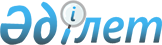 О бесплатном проезде в городском общественном транспорте отдельной категории граждан города Актобе
					
			Утративший силу
			
			
		
					Решение маслихата города Актобе Актюбинской области от 27 октября 2009 года № 200. Зарегистрировано Управлением юстиции города Актобе Актюбинской области 18 ноября 2009 года № 3-1-121. Утратило силу решением маслихата города Актобе Актюбинской области от 8 апреля 2016 года № 15      Сноска. Утратило силу решением маслихата города Актобе Актюбинской области от 08.04.2016 № 15 (вводится в действие после его первого официального опубликования).

      В соответствии со статьями 6 и 7 Закона Республики Казахстан от 23 января 2001 года № 148 "О местном государственном управлении и самоуправлении в Республике Казахстан", статьями 8 и 13 Закона Республики Казахстан от 21 сентября 1994 года № 156 "О транспорте в Республике Казахстан", подпунктом 4 пункта 1 статьи 56 Бюджетного кодекса Республики Казахстан от 4 декабря 2008 года № 95, маслихат города Актобе РЕШИЛ:

      1. Установить бесплатный проезд в городском общественном транспорте для участников и инвалидов Великой Отечественной войны - в автобусах, троллейбусах и маршрутных такси, для пенсионеров по возрасту, инвалидов 1, 2, 3 групп, инвалидов детства до 16 лет - в автобусах и троллейбусах.

      2. Определить источник финансирования бюджетную программу 451-007-000 "Социальная помощь отдельным категориям нуждающихся граждан по решениям местных представительных органов".

      3. Настоящее решение вводится в действие по истечении десяти календарных дней после дня его первого официального опубликования.


					© 2012. РГП на ПХВ «Институт законодательства и правовой информации Республики Казахстан» Министерства юстиции Республики Казахстан
				
      Председатель сессии
маслихата города Актобе

Секретарь маслихата города Актобе

      М. Ундиргенов

С. Шинтасова
